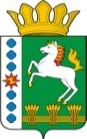 КОНТРОЛЬНО-СЧЕТНЫЙ ОРГАН ШАРЫПОВСКОГО РАЙОНАКрасноярского краяЗаключениена проект Решения Шушенского  сельского Совета депутатов «О внесении изменений и дополнений в Решение Шушенского сельского Совета депутатов от 14.12.2018  № 41-р «О бюджете поселения на 2019 год и плановый период 2020-2021 годов» (в ред. от 14.12.2018 № 41-р)20 марта  2019 год 				              	                                        №   18Настоящее экспертное заключение подготовлено Контрольно – счетным органом Шарыповского района на основании ст. 157 Бюджетного  кодекса Российской Федерации, ст. 9 Федерального закона от 07.02.2011 № 6-ФЗ «Об общих принципах организации и деятельности контрольно – счетных органов субъектов Российской Федерации и муниципальных образований», ст. 5 Решения Шарыповского районного Совета депутатов от 20.09.2012 № 31/289р «О внесении изменений и дополнений в Решение Шарыповского районного Совета депутатов от 21.06.2012 № 28/272р «О создании Контрольно – счетного органа Шарыповского района» (в ред. от 20.03.2014 № 46/536р, от 25.09.2014 № 51/573р) и в соответствии со стандартом организации деятельности Контрольно – счетного органа Шарыповского района СОД 2 «Организация, проведение и оформление результатов финансово – экономической экспертизы проектов Решений Шарыповского районного Совета депутатов и нормативно – правовых актов по бюджетно – финансовым вопросам и вопросам использования муниципального имущества и проектов муниципальных программ» утвержденного приказом Контрольно – счетного органа Шарыповского района от 16.12.2013 № 29, Соглашения от 20.01.2015 о передаче Контрольно – счетному органу Шарыповского района полномочий Контрольно – счетного органа Шушенского сельсовета по осуществлению внешнего муниципального финансового контроля.Представленный на экспертизу проект Решения Шушенского сельского Совета депутатов «О внесении изменений и дополнений в Решение Шушенского сельского Совета депутатов от 14.12.2018 № 41-р «О внесении изменений в Решение сельского  Совета депутатов  «О бюджете поселения на 2019 год и плановый период 2020-2021 годов» (в ред. от 14.12.2018 № 41-р) направлен в Контрольно-счетный орган Шарыповского района 15 марта 2019 года. Разработчиком данного проекта Программы является администрация Шушенского сельсовета.Мероприятие проведено 18-20 марта 2019 года.В ходе подготовки заключения Контрольно – счетным органом Шарыповского района были проанализированы следующие материалы:- проект Решения Шушенского сельского Совета депутатов «О внесении изменений в Решение Шушенского сельского Совета депутатов от 14.12.2018 № 41-р «О внесении изменений и дополнений в Решение сельского  Совета депутатов  «О бюджете поселения на 2019 год и плановый период 2020-2021 годов»;-  решение от 14.12.2018 № 41-р «О бюджете поселения на 2019 год и плановый период 2020-2021 годов».В результате экспертизы проекта Решения и финансово – экономических обоснований предлагаемых к утверждению увеличений бюджетных ассигнований по расходам бюджета, подтверждающих потребность выделения дополнительных ассигнований в указанных в проекте Решения суммах по средствам бюджетов установлено:Представленным проектом Решения предлагается изменить основные характеристики бюджета поселения на 2019 год и плановый период 2020-2021 годов, внести изменения в текстовую часть и приложения к Решению о бюджете, изложив их в новой редакции в соответствии с представленным проектом Решения.Предлагаемые к утверждению изменения текстовой части Решения о бюджете поселения соответствуют бюджетному законодательству и законодательно установленным полномочиям органов местного самоуправления.Предлагаемые в проекте Решения изменения основных характеристик бюджета поселения на 2019 год представлены в таблице 1.Таблица 1(руб.)Прогнозируемый общий объем доходов бюджета поселения на 2019 год увеличился в сумме 486 829,00 руб. (7,90%) за счет безвозмездных поступлений из федерального и краевого и районного бюджетов.Общий объем расходов бюджета поселения на 2019 год увеличился в сумме 618 577,14 руб. (10,04%).Анализ изменения расходов бюджета поселения на 2019 годТаблица 2(руб.)    По подразделу 0104 «Функционирование Правительства РФ, высших органов исполнительной власти субъектов РФ, местных администраций» увеличение бюджетных ассигнований в сумме 337 902,54 руб. (11,86%), из них:- в сумме 67 710,00 руб. на региональные выплаты и выплаты, обеспечивающие уровень заработной платы работникам бюджетной сферы не ниже размера минимальной заработной платы (минимального размера оплаты труда);- в сумме 196 295,00 руб. на замену оконных блоков в администрации Шушенского сельсовета; - в сумме 63 764,86 руб. на приобретение ГСМ, электроэнергии, инвентаря;- в сумме 10 132,68 руб. на оплату НДС от продажи автотранспортного средства.По подразделу 0203 «Мобилизационная и вневойсковая подготовка» увеличение бюджетных ассигнований в сумме 8 700,00 руб. (11,27%) на осуществление первичного воинского учета на территориях, где отсутствуют военные комиссариаты.По подразделу 0310 «Обеспечение пожарной безопасности» увеличение бюджетных ассигнований в сумме 904,00 руб. (180,80%) на обеспечение первичных мер  пожарной безопасности. По подразделу 0409 «Дорожное хозяйство» увеличение бюджетных ассигнований в сумме 185 457,20 руб. (145,91%), на содержание автомобильных дорог общего пользования местного значения, в том числе за счет средств дорожного фонда Красноярского края в сумме 174 124,00 руб. и  за счет средств дорожного фонда Шушенского сельсовета в сумме 11 333,20 руб. По подразделу 0502 «Коммунальное хозяйство» увеличение бюджетных ассигнований в сумме 40 000,00 руб. (100,00%) на отогрев водонапорной башни в с. Шушь, ул. Лесная.  По подразделу 0503 «Благоустройство» увеличение бюджетных ассигнований в сумме 64 963,40 руб. (11,41%), в том числе: в сумме 46 363,40 руб. на оплату электроэнергии за 2018 год, в сумме 18 600,00 руб. на содержание мест захоронения. По подразделу 1003 «Социальное обеспечение населения» уменьшение бюджетных ассигнований в сумме 19 350,00 руб. (100,00%) в связи с отсутствием потребности расхода.В статью 1 пунк 2 вносятся следующей изменения:«2. Утвердить основные характеристики  бюджета поселения  на 2020 и 2021 годы:Таблица 3(руб.)Увеличение бюджетных ассигнований в 2020 году в сумме 187 115,00 руб. (3,04%) и в 2021 году в сумме 274 308,20 руб. (4,40%) за счет межбюджетных трансфертом, на содержание автомобильных дорог общего пользования местного значения за счет средств дорожного фонда Красноярского края и на осуществление первичного воинского учета на территориях, где отсутствуют военные комиссариаты.Статья 10 «Дорожный фонд Шушенского сельсовета» излагается в новой редакции:«Утвердить объем бюджетных ассигнований дорожного фонда Шушенского сельсовета на 2019 год в сумме 312 557,20  руб., в том числе за счет акцизов по подакцизным товарам (продукции), производимым на территории Российской Федерации – 127 100,00 рублей, за счет межбюджетных трансфертов из краевого бюджета – 174 124,00 руб., за счет остатка средств дорожного фонда Шушенского сельсовета на 01.01.2019 год в сумме 11 333,20  руб; на 2020 год в сумме 316 515,00 руб., в том числе за счет акцизов по подакцизным товарам (продукции), производимым на территории Российской Федерации – 135 600,00 руб., за счет межбюджетных трансфертов из краевого бюджета – 180 915,00 руб.,; на 2021 год в сумме 342 067,00 руб., в том числе за счет акцизов по подакцизным товарам (продукции), производимым на территории Российской Федерации – 154 100,00 руб., за счет межбюджетных трансфертов из краевого бюджета – 187 967,00 руб.Приложения №№ 1, 2, 4, 5, 6, 7, 9 к Решению излагаются в новой редакции согласно приложениям № 1-7 к проекту Решения.При проверке правильности планирования и составления проекта Решения  нарушений не установлено.На основании выше изложенного Контрольно – счетный орган  Шарыповского района предлагает депутатам Шушенского сельского Совета принять проект Решения Шушенского сельского Совета депутатов «О внесении изменений и дополнений в Решение Шушенского  сельского Совета депутатов от 14.12.2018 № 41-р «О бюджете поселения на 2019 год и плановый период 2020-2021 годов».Председатель Контрольно – счетного органа							Г.В. СавчукПредыдущая редакция Предлагаемая редакцияИзменение % изменения1) прогнозируемый общий объем доходов бюджета поселения в сумме6 159 400,00 руб.6 646 229,00 руб.+ 486 829,00107,902) общий объем расходов бюджета поселения  в сумме6 159 400,00 руб.6 777 977,14 руб.+ 618 577,14110,043) дефицит бюджета поселения  в сумме0,00 руб.131 748,14 руб.+ 131 748,14100,004) источники финансирования дефицита бюджета поселения  в сумме0,00 руб.131 748,14 руб.+ 131 748,14100,00наименование показателя бюджетной классификацииРаздел, подразделпредыдущая редакция предлагаемая редакция отклонение% отклонения12345 (4-3)6Общегосударственные вопросы01003 743 480,004 081 382,54337 902,54109,03функционирование высшего должностного лица субъекта РФ и органа местного самоуправления0102729 200,00729 200,000,00100,00функционирование Правительства РФ, высших органов исполнительной власти субъектов РФ, местных администраций01042 848 424,003 186 326,54337 902,54111,86обеспечение проведение выборов и референдумов0107153 856,00153 856,000,00100,00резервные фонды011110 000,0010 000,000,00100,00другие общегосударственные вопросы01132 000,002 000,000,00100,00Национальная оборона020077 200,0085 900,008 700,00111,27мобилизационная и вневойсковая подготовка020377 200,0085 900,008 700,00111,27Национальная безопасность и правоохранительная деятельность03001 000,001 904,00904,00190,40обеспечение пожарной безопасности0310500,001 404,00904,00280,80другие вопросы в области национальной безопасности и правоохранительной деятельности0314500,00500,000,00100,00Национальная экономика0400142 100,00327 557,20185 457,20230,51дорожное хозяйство0409127 100,00312 557,20185 457,20245,91Другие вопросы в области национальной экономики041215 000,0015 000,000,00100,00Жилищно - коммунальное хозяйство0500579 370,00684 333,40104 963,40104,49жилищное хозяйство050110 000,0010 000,000,00100,00коммунальное хозяйство05020,0040 000,0040 000,00100,00благоустройство0503569 370,00634 333,4064 963,40111,41Культура, кинематография08001 584 900,001 584 900,000,00100,00культура08011 584 900,001 584 900,000,00100,00Социальная политика100031 350,0012 000,00-19 350,0038,28пенсионное обеспечение100112 000,0012 000,000,00100,00социальное обеспечение населения100319 350,000,00-19 350,000,00ВСЕГО РАСХОДЫ6 159 400,006 777 977,14618 577,14110,04Предыдущая редакцияПредлагаемая редакцияОтклонение % изменения1) прогнозируемый общий объем доходов бюджета поселения в сумме2020 год2021 год6 148 690,006 236 460,006 335 805,006 510 768,20+ 187 115,00+ 274 308,20103,04104,402) общий объем расходов бюджета поселения  в сумме2020 год2021 год6 148 690,006 236 460,006 335 805,006 510 768,20+ 187 115,00+ 274 308,20103,04104,40